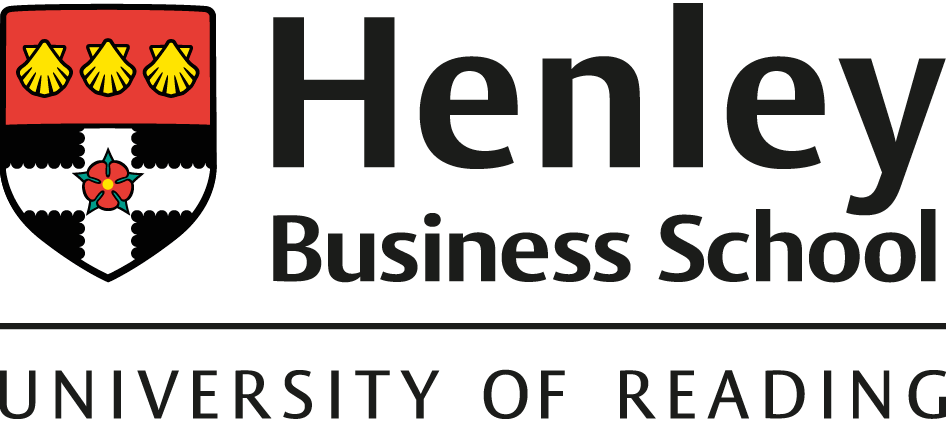 Full-time MBA Tuition Fees September 2017For further information please email mba@henley.ac.uk or call +44 (0) 118 378 7593FULL-TIME  MBA – SEPTEMBER  2017AMOUNTTotal Fee£35,000Deposit Amount£1,000Full payment of balance before the start of the programme£34,000 Payment in 2 instalments of 50-50: 
1st instalment due before/at enrolment on 
11 Sept 2017 (50%)2nd instalment due by 12 Jan 2018 (50%)£16,500 (excl. Deposit)

£17,500